La estandarización como clave para la eficacia de la presentación de informes ESG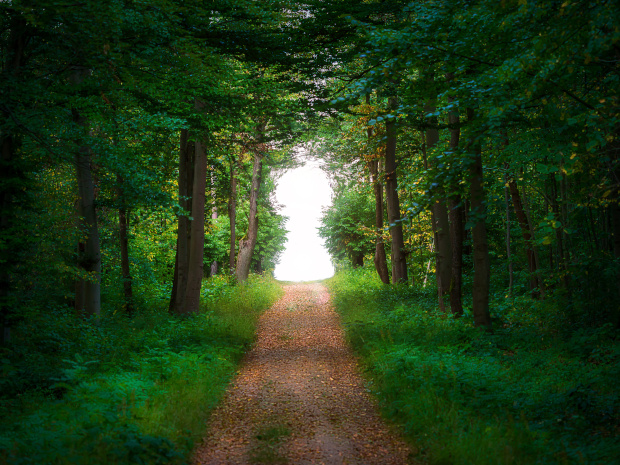 Publicado el octubre 21, 2022 por EditorLas empresas deben intensificar los informes sobre el cambio climático, argumenta el CEO de Workiva, Marty Vanderploeg, en una reciente publicación de LinkedIn sobre "Evitar una crisis financiera relacionada con el clima". Los inversores han adoptado con entusiasmo los datos ESG, pero se han visto obstaculizados por la falta de estándares y métricas confiables.La Comisión de Bolsa y Valores de los Estados Unidos (SEC), al igual que muchos otros reguladores de todo el mundo, está trabajando para abordar este problema, de manera más crítica con su propuesta de "Mejorar y estandarizar la divulgación relacionada con el clima para los inversores", actualmente bajo revisión. "Cuando se trata de regulación financiera, la historia sigue repitiendo el mismo patrón doloroso: primero viene la crisis, luego vienen las reglas para prevenirla. Esta es una oportunidad única para que los reguladores se adelanten a la curva", dice Vanderploeg.También ofrece elementos de reflexión al darle la vuelta al argumento bien gastado de que los requisitos de informes climáticos impondrán una carga indebida a las empresas más pequeñas con recursos y experiencia limitados disponibles para evaluar y divulgar los riesgos. "Lo que esta crítica no reconoce es que la estandarización despeja el camino para reducir las barreras a los informes ESG para todas las empresas", dice. "Con un conjunto estandarizado de marcos definidos, las empresas podrían utilizar la tecnología y la automatización para reducir el trabajo y, como tal, el costo de los informes climáticos, lo que ayudaría a nivelar el campo de juego para las empresas de pequeña y mediana capitalización".Dada la demanda urgente de datos climáticos de grado de inversión, concluye, "cuanto antes las corporaciones, de todos los tamaños, puedan respaldar mejores requisitos de divulgación y garantía y ayudar a dar forma a los estándares, más rápido podrán emplear la tecnología en los informes ESG. Y mejor estarán en la captura de valor financiero a largo plazo.Lea más aquí.ESTÁNDARES DE ESTANDARIZACIÓN DE ESG PARA EL CLIMAEvitar una crisis financiera relacionada con el climaPublicada el 11 de octubre de 2022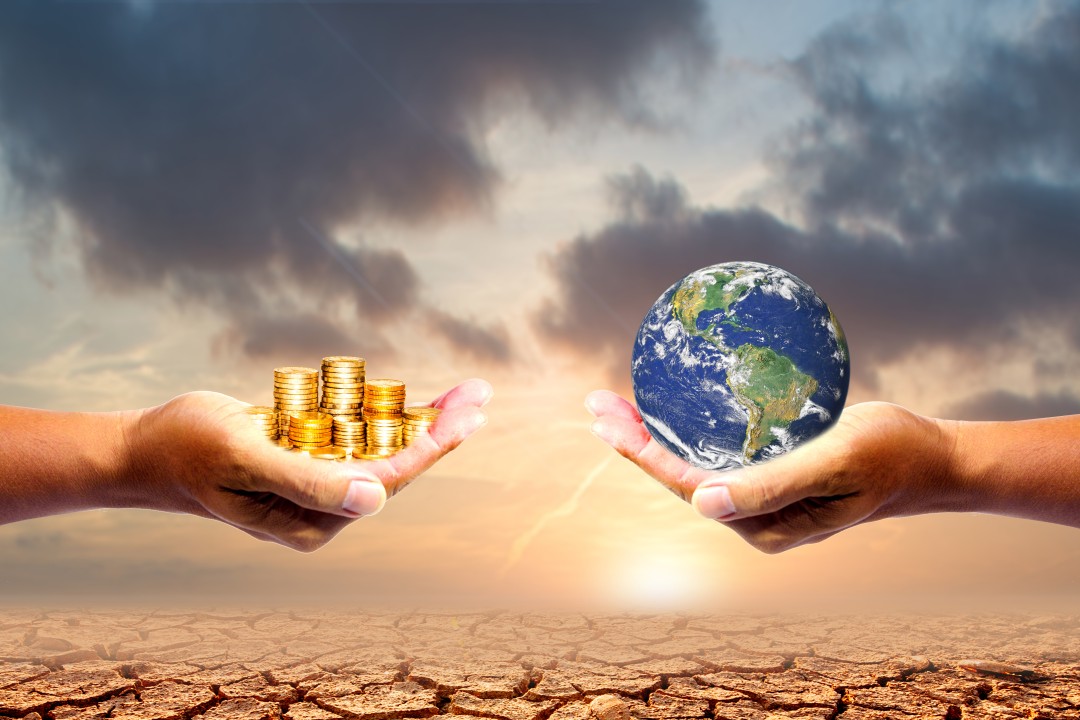 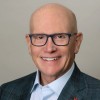 Marty VanderploegDirector General, WorkivaMirar la ciencia del cambio climático y declarar que no tiene relación con los negocios es como ignorar el impacto que el aumento de las tasas de interés tiene en el costo del capital o no tomar medidas frente a las interrupciones de la cadena de suministro.Por eso, en respuesta al cambio climático, los inversores han apostado por ESG. El problema es que los datos ESG carecen de estándares y métricas confiables, lo que a su vez crea una gran incertidumbre en el mercado. Esa incertidumbre conduce a una amplia gama de problemas. Abre las puertas para que ESG se convierta en un campo de batalla político, socava la toma de decisiones de los inversores y las empresas, y crea espacio para el lavado verde.Recientemente, la SEC propuso tres nuevas reglas relacionadas con ESG destinadas a corregir algunos de estos problemas, la más importante de las cuales es la propuesta de "Mejorar y estandarizar la divulgación relacionada con el clima para los inversores". Si llega a suceder, la estandarización de los datos será fundamental para el cumplimiento y para aliviar cualquier carga para las empresas grandes y pequeñas.Cuando se trata de regulación financiera, la historia sigue repitiendo el mismo patrón doloroso: primero viene la crisis, luego vienen las reglas para prevenirla. Esta es una rara oportunidad para que los reguladores se adelanten a la curva.En 2010, a raíz de la crisis crediticia, el Congreso aprobó la Ley Dodd-Frank de Reforma de Wall Street y Protección al Consumidor, una serie de regulaciones diseñadas para garantizar la estabilidad del sistema financiero. Pero la ley no se implementó hasta años después de que la economía sufriera una recesión devastadora.Hace veinte años, los escándalos contables de Enron y WorldCom llevaron a la creación de la Ley Sarbanes-Oxley de 2002, un conjunto de regulaciones diseñadas para aumentar los requisitos de auditoría y gobierno de las corporaciones. Pero para cuando finalmente se aprobó en 2002, miles de millones de dinero de los inversores ya habían sido eliminados.Yendo aún más atrás, el establecimiento mismo de la Comisión de Bolsa y Valores en 1934 se produjo como una reacción a la infame caída del mercado de valores de 1929 y la Gran Depresión.Las inversiones basadas en los principios ESG están en camino de alcanzar los 53 billones de dólares para 2025, lo que representa más de un tercio de los activos globales bajo gestión, según una estimación de Bloomberg. Sin embargo, al igual que las crisis financieras del pasado, ahora estamos viendo un aumento del riesgo sistémico debido a una preocupante falta de transparencia.Workiva encuestó a más de 1.000 inversores en Estados Unidos y Europa y, como era de esperar, casi tres cuartas partes de ellos nos dijeron que quieren datos ESG en los que puedan confiar. En nuestra nueva encuesta de 1.300 empresas en América del Norte, Europa y APAC, el 63% de los encuestados dijo que su organización no está preparada con respecto a los objetivos ESG, la planificación y los mandatos futuros. Al escuchar comentarios similares de inversores y empresas, y observar los precedentes internacionales, la SEC se da cuenta correctamente de que debemos comenzar a estandarizar ESG ahora, no más tarde.A pesar del ruido en el mundo de hoy, ya que ESG se convierte en un arma para la política partidista, la presión de los inversores y el impulso detrás de la mejora de los datos ESG no van a desaparecer. Los datos son desapasionados, y las empresas que no adoptan la idea de ser más transparentes sobre los riesgos que afectan a sus negocios tendrán dificultades a largo plazo.Gran parte de las críticas contra la regla propuesta por la SEC es que impondrá una carga indebida a las empresas de pequeña y mediana capitalización porque a menudo carecen de los recursos y la experiencia necesarios para evaluar y divulgar adecuadamente los riesgos climáticos. Lo que esta crítica no reconoce es que la estandarización despeja el camino para reducir las barreras a los informes ESG para todas las empresas.La primera barrera importante es la recopilación de datos. Otra es navegar por los numerosos marcos relacionados con el clima, como el Grupo de Trabajo sobre Divulgaciones Financieras relacionadas con el Clima (TCFD) o el Consejo de Normas de Contabilidad de Sostenibilidad (SASB). Hoy en día, las empresas se quedan adivinando lo que deberían medir, y mucho menos revelar. La recopilación real de datos también suele ser laboriosa. Con un conjunto estandarizado de marcos definidos, las empresas podrían utilizar la tecnología y la automatización para reducir el trabajo y, como tal, el costo de los informes climáticos, lo que ayudaría a nivelar el campo de juego para las empresas de pequeña y mediana capitalización.Las juntas directivas y los líderes ejecutivos de hoy se enfrentan a la toma de decisiones que tienen serias ramificaciones para la sostenibilidad de sus negocios y la sostenibilidad del planeta. Necesitan datos confiables y precisos de grado de inversión para tomar decisiones informadas sobre la huella de carbono de su propia organización.Cuanto antes las corporaciones, de todos los tamaños, puedan respaldar mejores requisitos de divulgación y garantía y ayudar a dar forma a los estándares, más rápido podrán emplear la tecnología en los informes ESG. Y mejor estarán en la captura de valor financiero a largo plazo.La historia de la regulación financiera a menudo repite el mismo patrón doloroso: primero viene la crisis, luego las nuevas reglas para evitar que vuelva a suceder. Hoy en día, la falta de estándares y métricas confiables en hashtag#ESG Los datos están creando una amplia gama de problemas, y los reguladores tienen una rara oportunidad de adelantarse a la curva. He aquí por qué en Workiva creemos que es crucial que los reguladores de todo el mundo actúen ahora para poner orden en los datos ESG.